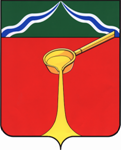 Калужская областьАдминистрация муниципального района«Город Людиново и Людиновский район»П О С Т А Н О В Л Е Н И Еот « 14 » мая  2020   г.                                                                                              № 540О подготовке документации по планировке территорииРассмотрев заявление АО  «Газпром газораспределение Калуга» № ЛЮ-667, от 13.05.2020, в соответствии с Градостроительным кодексом РФ, Федеральным законом от 06.10.2003 № 131-ФЗ «Об общих принципах организации местного самоуправления в Российской Федерации», в целях обеспечения условий для устойчивого развития территории муниципального образования городского поселения «Город Людиново» администрация муниципального района «Город Людиново и Людиновский район»ПОСТАНОВЛЯЕТ: 1. Приступить к подготовке документации по планировке территории в объеме проекта планировки и проекта межевания территории по объекту: «Реконструкция участка газопровода высокого давления ГРС-2 до существующего газопровода по ул. Куйбышева, с установкой ПГБ  (г. Людиново) инв. № 000008978» 2. Обеспечить подготовку документации по планировке территории, указанной в п. 1 настоящего постановления, в соответствии с Градостроительным кодексом РФ, и  Правилами землепользования и застройки муниципального образования городского поселения «Город Людиново», и Правилами землепользования и застройки муниципального образования сельского поселения «Деревня Заболотье».3. Настоящее постановление подлежит опубликованию в порядке, установленном для официального опубликования муниципальных правовых актов. 4. Контроль за исполнением настоящего постановления оставляю за собой.5. Настоящее постановление вступает в силу с момента опубликования.Глава администрациимуниципального района                                                                                Д.М. Аганичев